INTRODUCTION  It is said that the Globally the life expectancy has risen as modern medicine has improved and persons from all age groups have become more active. Active means: participating or engaged in a particular sphere or activity.  I have noticed that there is a significant amount of young persons who  choose  to  be active their school life. I realised that the older I got the more  i didn't care to be anymore. It has raised to understand what relationship does your age your exercise habitats or is is that affected by other reasons such as stress,?  Statement of Task  The main intention   to evaluate the relationship between age and the amount if time you spend being To do this I be collecting raw data via questionnaires from  2   my school population.  The specifically ask what type of activities they do. How much time they do it and lastly the reason behind doing it.The data collected will be analysed on a graph to see if there is a direct relationship between age and how active you   I believe will find that at a young age persons have more leisure time and they are more active. Plan of investigation First I will be doing research on surveys done before about the relationship between age and how active a person is. I   doing a survey taking samples from a range of 1 age groups ( 15 for each group activity.rveys will remain anonymous and I will be asking a question about the activities they do they do  After gathering data   I  am going to make a scatter plot and make a   to see if there is a linear correlation between each age group and how active they are.To get a more precise measure of strength I will be using Pearson's product - moment correlation.  I will do a test data is independent of one      A  Pearson sample size of 30 students from my school where asked questions.  These persons were chosen to represent  2   age groups .   from age 12-14  early teens , another group age 15 - 19   late teens . Collected Data  Diagram showing  amount of hours of physical activity in a week for each  age group  Table 1  shows the spent doing physical one week for each pe  Graph showing  average number of hours active  for age group 15- 19 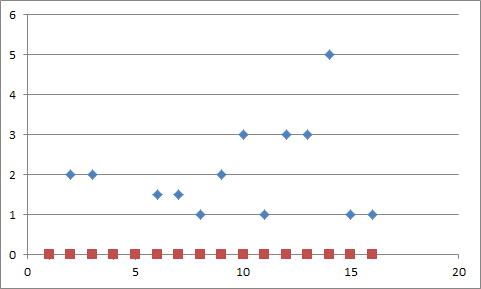 Discussion/ Validity  Limitations  Although i attempted to survey a range of different age groups and geneder  , the data would have been more accurate if I had used all of the school population.ConclusionWorks cited https://www.ncbi.nlm.nih.gov/pmc/articles/PMC4316513/http://www.statpac.com/statistics-calculator/correlation-regression.htmhttps://www.unm.edu/~lkravitz/Article%20folder/age.htmlQuestionnaire How old are you?How many sports/ activities do you do? Dancing Football  Jogging Run / walk  SwimmingOthers What  sport / activity do you do ?How many days do you do this activity / sport ? How many hours do you  spend daily on this sport/ activity? Do you like doing it  ?  Please state your reason  for doing this activity .   Health reasons         mandatory for school  Enjoyment    stress   relief  Average number of active hours  Age group  4 12- 145 12- 141.512- 14 312- 14 412- 14 412- 14 212-14412-14312-14212-14215- 19315-19115-19315-19315-19515-19115-19115-19215-19215-19 015-19015-191.515-191.515-19115-19 512-14212-14212-14212-14312-14